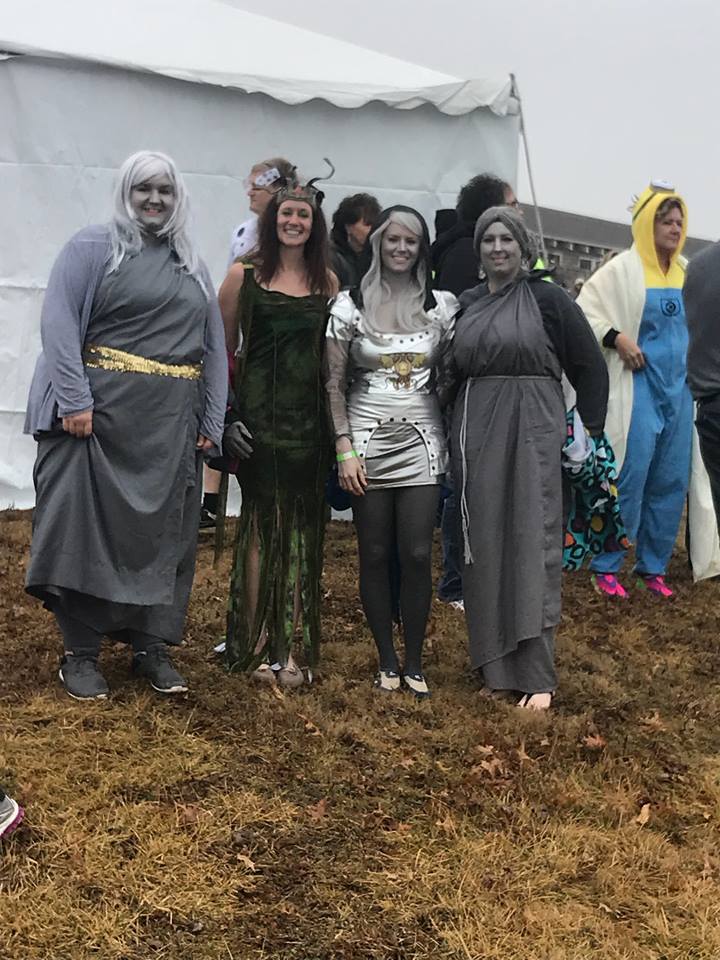 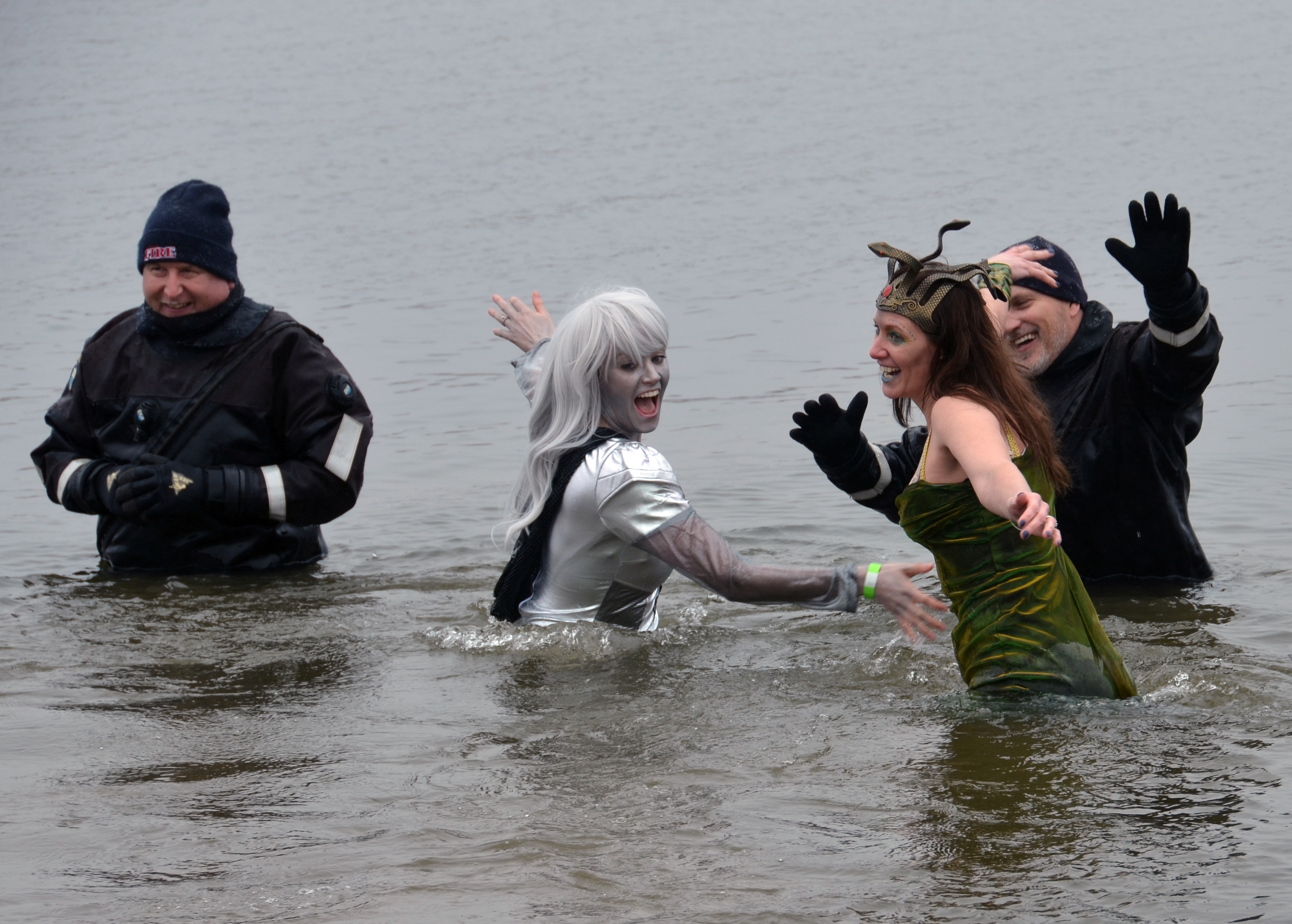 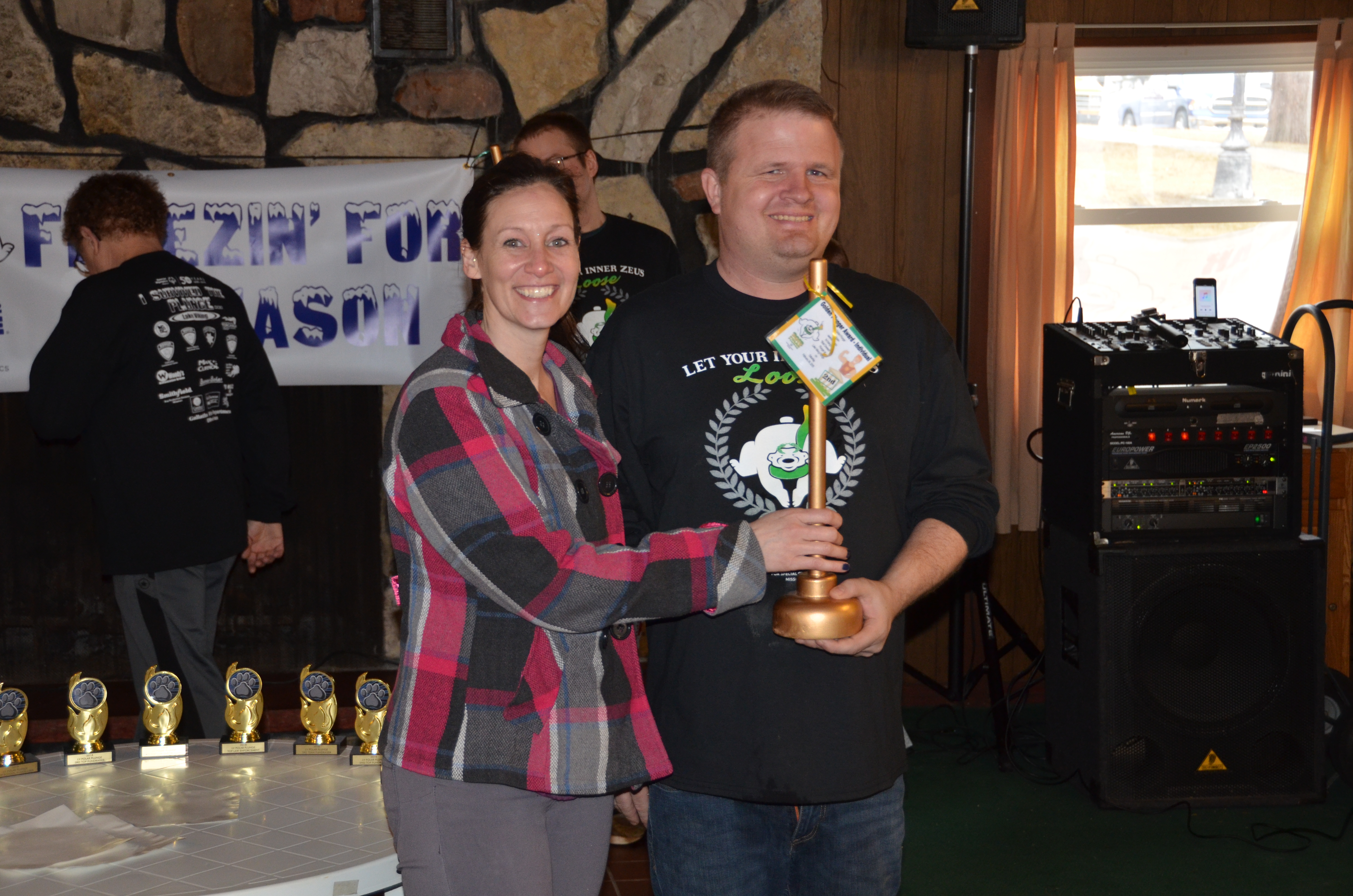 Enabling News            Access II  Independent Living CenterMarch 2018                                                                        Volume 78Polar Plunge 2018Let Your Inner Zeus Loose!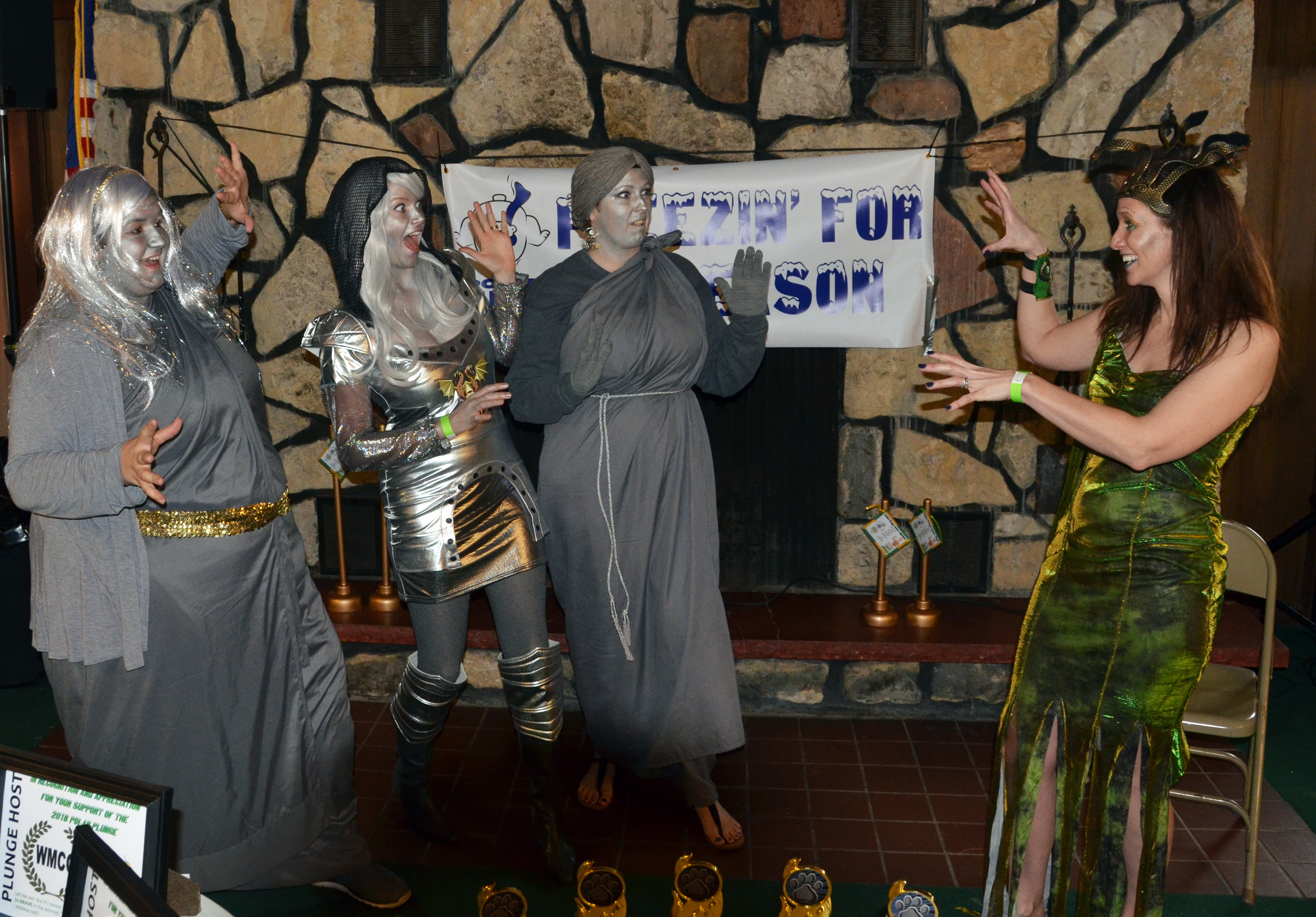                           Pictured above L to R: Deena McCallon, Jessica Adkins,                                  Brandy Gannan, and Heather Swymeler.Access II participated in the 2018 Polar Plunge for The Special Olympics of Missouri (SOMO). The theme this year was “Let Your Inner Zeus Loose!” Representing Access II was Heather Swymeler, Executive Director, as Medusa, Jessica Adkins, Brandy Gannan, and Deena McCallon as statues turned to stone by Medusa. Heather Swymeler won 2nd place for individual costume and Access II took  2nd place for Best Dressed. Lake Viking Polar Plunge raised over $30,000 for the SOMO. Access II is proud to help support SOMO on their future endeavors.  Access II Receives Grants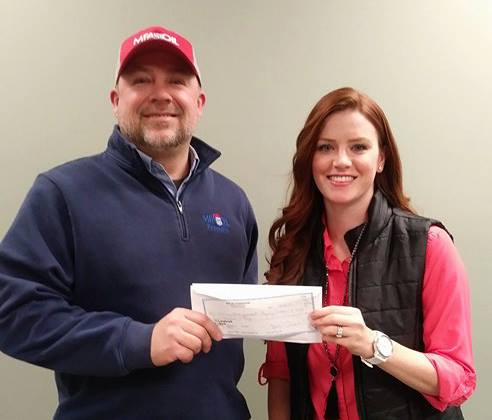 Pictured above, Michael Beck from MFA Oil Company, presenting a check to Jessica Adkins, Marketing Director for Access II. Access II has received a $2000 grant from MFA Oil Company and a $500 grant from Community Action Partnership of North Central Missouri. The funds received will go toward purchasing IPad’s for our staff to use in the field while we continue to serve people with disabilities within the community.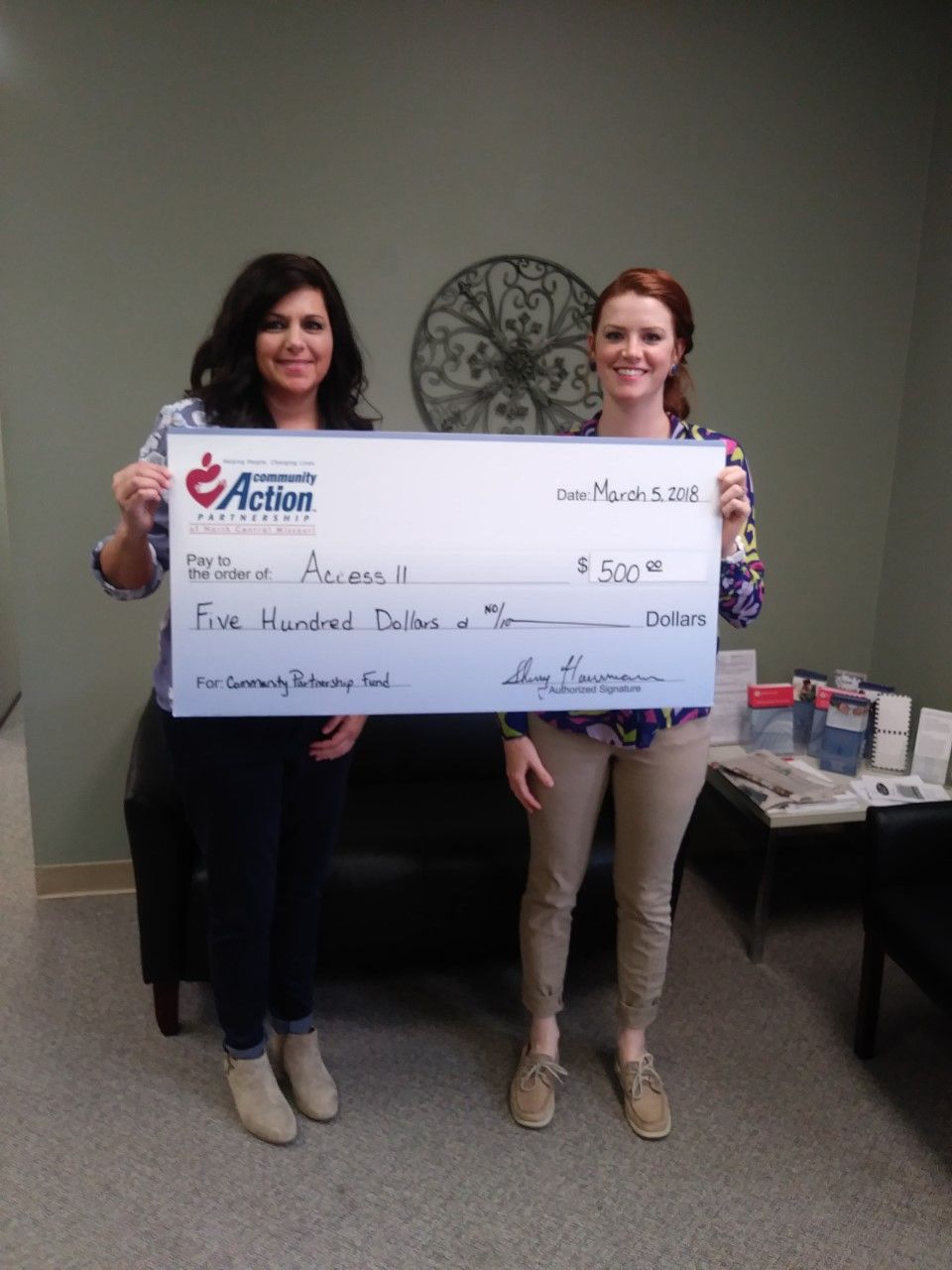 Pictured above, Traci Fields from CAPNCM,Presenting a check to Jessica Adkins, Marketing Director for Access II.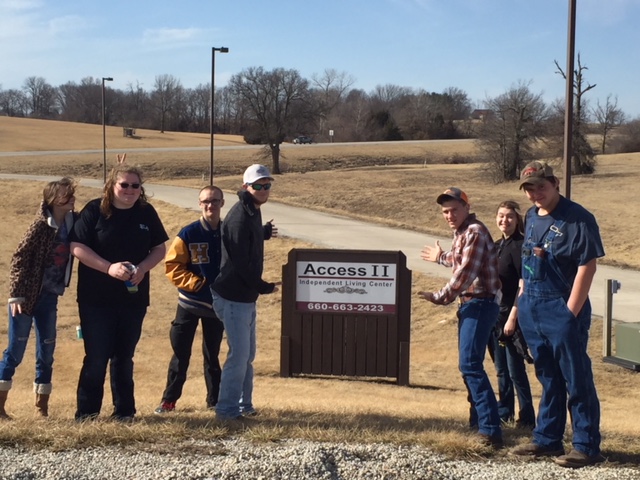 Job Shadow Tour Held at Access IIStudents from Hamilton School district came out to Access II for a job shadow field trip. They were joined by Hamilton School staff and Lindsay Hartzler with the MU Pre Employment Training Services. Students were able to talk with staff and learn about each position we have in the building and what each person does when they come to work. Students were also given a tour of the building and learned about the programs and services available. They also got the chance to see some assistive technology up close and learn how those devices help people with disabilities to lead more independent lives. If you or your school is interested in coming out to our building for a tour, or to learn more about Access II we would welcome you. Please call Jessica Adkins at 660-663-2423 ext. 231 for more information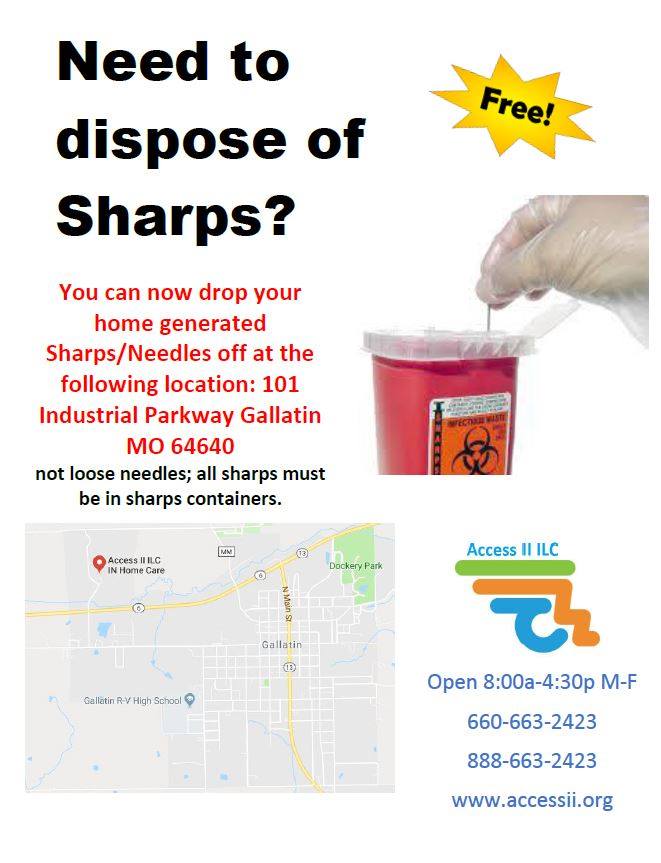 *WE ARE HIRING!*We are accepting applications for In-home aides. Assist the elderly and disabled with light housekeeping, including laundry, errands etc. Pay is $9.75 but raises to $10.25 if you complete all scheduled hours. Interview and training in Gallatin, Mo. For more information please contact Chelsea at ext. 228.What is accreditation?Accreditation is a process that demonstrates a provider has met standards for the quality of its services. CARF International establishes these standards to guide providers in offering their services and also uses the standards to evaluate how well a provider is serving people and how it can improve.What is a survey?As a step toward accreditation, a provider invites CARF International to send a team of professionals, called surveyors, to visit its site and evaluate its services for quality. The surveyors consult with the staff members and interview people who use the provider’s services. Based on the surveryprs’ review, the provider may be awarded accreditation for a term of one or three years for CARF accreditation. In some cases, the provider may need to improve its services before it can become accredited.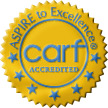 CARF Accreditation Survey Access II recently completed a CARF accreditation survey. To achieve CARF accreditation, it begins with an internal examination of its program and business practices. Then the provider requests an on-site survey that will be conducted by a team of expert practitioners selected by CARF. During the survey, the provider must demonstrate that it conforms to a series of rigorous and internationally recognized CARF standards.Based on the results of the survey, CARF prepares a written report of the provider’s strengths and areas for improvement. If a provider has sufficiently demonstrated its conformance to the standards, it earns CARF accreditation.After receiving the report, the provider must submit a Quality Improvement Plan (QIP) to CARF to show how it is addressing any areas for improvement. Then, each year during the term of accreditation, the provider must submit a report to CARF documenting additional improvements it has made. Approximately six to eight weeks after the survey, CARF notifies the service provider of the accreditation decision and sends the report and Quality Improvement Plan (QIP).***As this newsletter was published, the decision and report has not been provided to Access II. If you would like an update regarding the CARF decision. Please contact our office.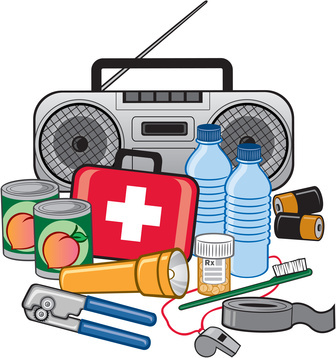 ITEMS TO KEEP IN AN EMERGENCY TORNADO KIT:Water*Food*FlashlightWhistle (to signal for help)Weather radio or AM/FM radioExtra batteriesExtra prescription medication*First aid kitBlanketCell phone charger*Remember: food and medication need to be rotated out every few Months, to prevent expiration.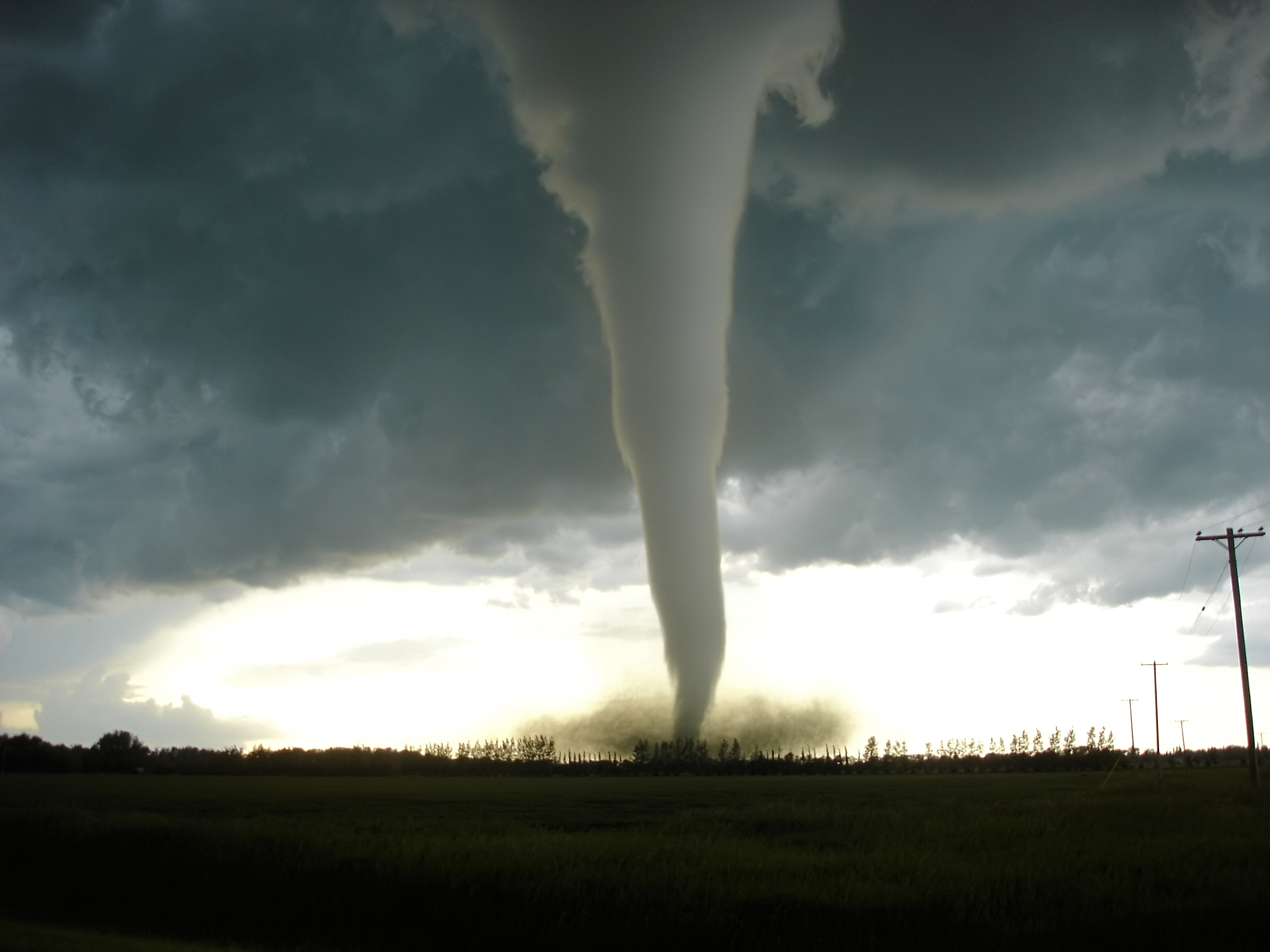 Missouri Spring Tornado Season is approachingKnow the difference between a tornado watch and a tornado warning.Tornado watch: Conditions are right for tornadoes and tornadoes are possible. Remain alert and watch the sky and tune into a local weather radio station or local television station for updates.Tornado Warning: A tornado has been spotted by human eye or radar and is moving toward you in the warning area. Take shelter immediately.Know where to take cover during a tornado.Go to a basement or an interior room on the lowest levelStay away from windowsGet under sturdy furniture or in a bathtubCover your head with a blanket, mattress, or your handsAbandon vehicles and mobile homesSeek sturdy shelterAdditional tips:Make an evacuation plan with your family.Do not try and outrun a tornado in your vehicle.Stay away from broken power lines, broken glass, nails, and dangerous objects after a tornado.Wait for information and instructions from emergency crews or local officials.Did you know that Access II has a Durable Medical Equipment (DME) recycling program? 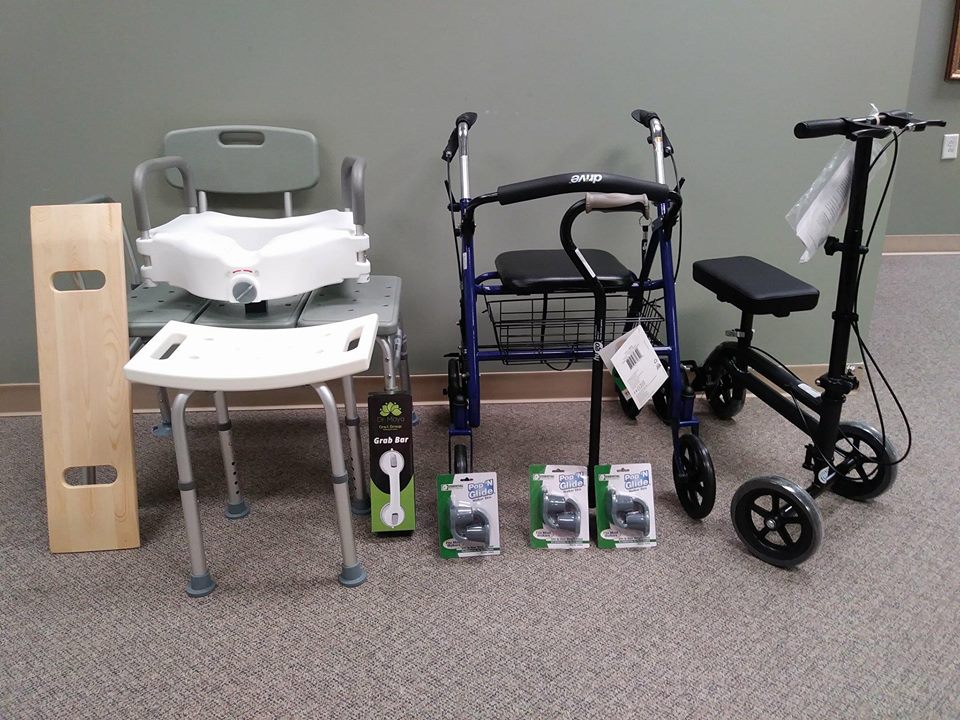 That’s right! We accept DME equipment that is no longer of use to the previous owner, refurbish them, and distribute them through our 30 day loan program at no cost* to those that can use them.Examples of DME:WheelchairsWalkersRollator walkersCanesCrutchesKnee walkersShower chairCommodesToilet risersUnopened/unused medical supplies*A deposit may be required for some items. If you would like to learn more about this program or donate a used item, please come by or contact Deena at 660-663-2423 Ext 221. STAFFExecutive DirectorHeather SwymelerFinancial DirectorAmber WellsProgram ManagerBrandy GannanMarketing & DevelopingDirectorJessica AdkinsILS/Employment SpecialistKarla GarnerLPNSam BrewerILS/CDS Case ManagerJen GriderBilling SpecialistStaci HamiltonIn-Home SchedulingCoordinatorChelsea RectorAdministrative AssistantDeena McCallonBoardPresidentStacey MaxwellVice-PresidentLisa BowlesTreasurerDavid LainhartSecretaryLeslie StanleyMembersKaren BryantTim TadlockRob ZirfasUpcoming Events and office closings:March 30: Good Friday-Office closedApril 5: 2nd Grade Learning DayApril 11-12: Coffee for a CauseApril 19: Staff Day-Office closedMay TBD: Fishing TournamentMay 28-Memorial Day-office closed*Please contact our office for more information about events and office closings.Contact UsAccess II ILC, INC101 Industrial ParkwayGallatin, MO 64640Phone:660-663-2423Fax: 660-663-2517TTY: 888-663-2423www.accessii.org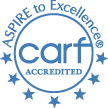  Find us on Facebook!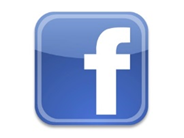 